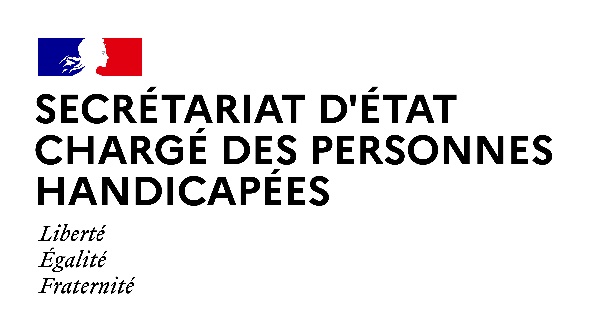 AGENDAAgenda prévisionnel de Madame Sophie CLUZELdu lundi 26 OCTOBRE AU VENDREDI 30 octobre 2020Paris, le 26 octobre 2020LUNDI 26 OCTOBRE 202011h30 : Entretien avec M. Jean-Michel BLANQUER, ministre de l’Education nationale, de la Jeunesse et des Sports   (Paris)15h00 : Entretien avec M. Jean CASTEX, Premier ministre   (Hôtel de Matignon)15h30 : Entretien avec M. Jean CASTEX, Premier ministre et des représentants du Comité National Consultatif des personnes handicapées (CNCPH) et du Collectif handicaps en vue du Comité Interministériel du Handicap  (Hôtel de Matignon)18h00 : Entretien avec Mme Frédérique VIDAL, ministre de l’Enseignement supérieur, de la Recherche et de l’Innovation  (Paris)19h30 : Entretien avec Mme Jacqueline GOURAULT, ministre de la Cohésion des territoires et des Relations avec les collectivités territoriales  (Paris)MARDI 27 OCTOBRE 202008h30 : Entretien avec Mme Roselyne BACHELOT, ministre de la Culture  (Paris)15h00 : Questions au Gouvernement (Assemblée nationale)17h30 : Entretien avec le Comité de gouvernance du Comité National Consultatif des personnes handicapées (CNCPH)   (Visioconférence) 19h15 : Entretien avec Mme Barbara POMPILI, ministre de la Transition écologique  (Paris)MERCREDI 28 OCTOBRE 2020 08h30 : Entretien avec Mme Agnès PANNIER-RUNACHER, ministre déléguée auprès du ministre de l’Economie, des Finances et de la Relance, chargée de l’Industrie 	(Paris)11h00 : Conseil des Ministres  (Palais de l’Elysée)15h00 : Audition devant la commission des affaires sociales relative à la mission Santé et Solidarités du Projet de la Loi de Finances (PLF) 2021  (Assemblée nationale)19h00 : Remise du rapport de M. Philippe DENORMANDIE sur les aides techniques en présence de Mme Brigitte BOURGUIGNON, ministre déléguée auprès du ministre des Solidarités et de la Santé, chargée de l’Autonomie  (Paris)JEUDI 29 OCTOBRE 202008h00 : Déplacement dans le Val d’Oise sur le thème de l’habitat inclusif 10h00 : Comité Interministériel du Handicap (CIH) sous l’égide du Premier ministre dans le cadre de la mobilisation nationale du Gouvernement en faveur des personnes en situation du handicap, en présence de membres du Gouvernement, des hauts-fonctionnaires en charge du handicap et de l’inclusion, des représentants du Comité National Consultatif des personnes handicapées (CNCPH) et de représentants associatifs  (Val d’Oise)VENDREDI 30 OCTOBRE 202011h45 : Réunion avec les Préfets   (Visioconférence) Contact presse : 
seph.communication@pm.gouv.fr01 40 56 85 57
